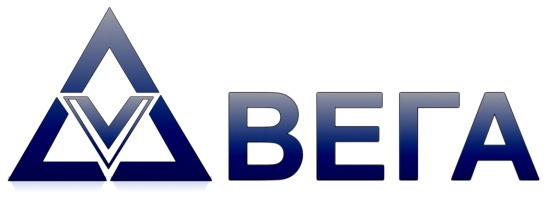 ОБЩЕСТВО С ОГРАНИЧЕННОЙ ОТВЕТСТВЕННОСТЬЮ                                                                                                              ИНЖЕНЕРНО-ТЕХНИЧЕСКАЯ КОМПАНИЯ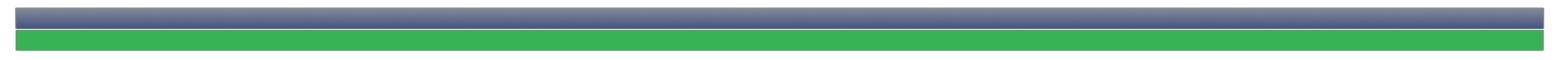 Сельское поселение Усман-Ташлинский сельсовет Ермекеевского районаРеспублики БашкортостанПРАВИЛА  ЗЕМЛЕПОЛЬЗОВАНИЯ  И  ЗАСТРОЙКИ                                           20 -2013 - ПЗЗГенеральный директор                                                   И.И. Минишевг. Уфа 2013 г.